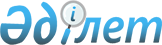 О внесении изменений и дополнения в постановление Правительства Республики Казахстан от 27 марта 2014 года № 271 "Об утверждении Правил определения фиксированных тарифов"Постановление Правительства Республики Казахстан от 17 апреля 2017 года № 207.
      Опубликовано: "Казахстанская правда" от 25.04.2017 г., № 79 (28458); "Егемен Қазақстан" 25.04.2017 ж., № 79 (29060); САПП Республики Казахстан 2017 г., № 16, ст. 107. Подписано в печать 24.05.2017 г.
      Правительство Республики Казахстан ПОСТАНОВЛЯЕТ:
      1. Внести в постановление Правительства Республики Казахстан от 27 марта 2014 года № 271 "Об утверждении Правил определения фиксированных тарифов" (САПП Республики Казахстан, 2014 г., № 24, ст. 180) следующие изменения и дополнение:
      в Правилах определения фиксированных тарифов, утвержденных указанным постановлением:
      пункты 4, 5 изложить в следующей редакции:
      "4. Правительство Республики Казахстан вправе ежегодно корректировать уровни ранее утвержденных фиксированных тарифов.
      5. Акт Правительства Республики Казахстан о корректировке утвержденных фиксированных тарифов вводится в действие не ранее чем через два года после его первого официального опубликования в периодических печатных изданиях, распространяемых на всей территории Республики Казахстан, на казахском и русском языках.
      Для стимулирования внедрения объектов по использованию возобновляемых источников энергии малой мощности, а также обеспечения электричеством местностей с менее благоприятными природными, климатическими, техническими или иными условиями для развития возобновляемых источников энергии фиксированные тарифы дифференцируются в зависимости от установленной мощности объектов по использованию возобновляемых источников энергии.";
      дополнить пунктом 11-2 следующего содержания:
      "11-2. Для проектов, имеющих кредитные обязательства в иностранной валюте, в случае, если изменение обменного курса национальной валюты к конвертируемым валютам составило 25% и выше по сравнению с предыдущим годом, фиксированные тарифы, за исключением фиксированных тарифов для проекта солнечных электрических станций, использующих фотоэлектрические модули на основе казахстанского кремния (Kaz PV), суммарной мощностью 37 МВт для преобразования энергии солнечного излучения, индексируются один раз в год на 1 октября с учетом инфляции и изменения обменного курса национальной валюты к конвертируемым валютам по формуле:
      Тt+1 – проиндексированный фиксированный тариф, рассчитанный по вышеуказанной формуле, округляемый до целых тиынов в сторону уменьшения;
      Tt – действующий фиксированный тариф, утвержденный Правительством Республики Казахстан, с учетом ранее проведенной индексации, если такая индексация ранее проводилась;
       – индекс потребительских цен, накопленный за двенадцать месяцев, предшествующих 1 октября года проведения индексации, определяемый по данным уполномоченного органа в области государственной статистики;
      USDt+1 – текущий курс тенге к доллару США на 1 октября года проведения индексации, определяемый по данным Национального Банка Республики Казахстан;
      USDt – средний курс тенге к доллару США, рассчитанный за период двенадцать месяцев, предшествующих дате проведения индексации, определяемый по данным Национального Банка Республики Казахстан.".
      2. Настоящее постановление вводится в действие по истечении десяти календарных дней после дня его первого официального опубликования. 
					© 2012. РГП на ПХВ «Институт законодательства и правовой информации Республики Казахстан» Министерства юстиции Республики Казахстан
				
      Премьер-Министр
Республики Казахстан

 Б. Сагинтаев
